В настоящее время образовательный процесс немыслим без использования новых современных педагогических технологий. Поэтому в дошкольной образовательной организации  перед педагогами стоит задача – не просто дать детям хороший багаж знаний и умений, но и выстраивать образовательный процесс так, чтобы он был увлекательным и обязательно имел развивающую направленность. Педагог находится в постоянном поиске, придумывании оригинальных способов решения педагогических задач, новых подходов к подаче материала, а также выстраивает образовательную деятельность так, чтобы каждый дошкольник активно и увлеченно занимался.Ведущим видом деятельности для дошкольников является игра, именно поэтому необходимо постоянно обновлять предметно - развивающую среду ДО. Нужно обогащать среду элементами, стимулирующими познавательную, эмоциональную, двигательную деятельность детей. Стоит, как можно раньше начинать развивать в детях навыки конструирования, математическое мышление и любопытство к точным наукам. Инструментом именно такого развития личности ребенка с детского сада является ТИКО – конструктор.Хочу поделиться своим опытом по развитию технического творчества и конструктивной деятельности дошкольников через ТИКО – моделирование. Наша задача научить дошкольников основам технического творчества и нам в этом может помочь ТИКО – конструктор. ТИКО или трансформируемый Игровой Конструктор для обучения – это набор ярких плоскостных фигур из пластмассы, которые шарнирно соединяются между собой. Работая с данным конструктором, ребенок наблюдает процесс перехода из плоскости в пространство, от развертки  - к объемной фигуре и обратно.Внутри больших фигур конструктора есть отверстия, которые при сборе игровых форм выступают в роли «окошка», «двери» и т.д. Сконструировать можно множество игровых фигур: от дорожки и забора до мебели, дома, машины, самолета и т.д. Конструктор ТИКО я использую в коллективной образовательной деятельности, игры-драматизации, свободной деятельности, сюжетно-ролевой игры и т.д. В настоящее время работа по ТИКО – моделированию значима, так как     является великолепным средством для интеллектуального развития дошкольников и обеспечивает интеграцию образовательных областей:Познавательное развитие: техническое конструирование, воплощение замысла из деталей Тико – конструктора.Речевое развитие: посредством конструктора ТИКО – грамматика (развитие фонематического слуха, словообразование).Художественно – эстетическое развитие: творческое конструирование, создание замысла из деталей ТИКО – конструктора.Физическое развитие: координация движения, мелкая и крупная моторика обеих рук.Социально – коммуникативное развитие: развитие общения и взаимодействия ребенка с взрослым и друг с другом, становление самостоятельности, целенаправленности и саморегуляцию собственных действий.С помощью ТИКО – моделирования можно сочетать образование, воспитание и развитие дошкольников в режиме игры, так как процесс конструирования часто сопровождается игрой, а выполненные детьми поделки сами становятся предметом многих игр. Работа с конструктором формирует познавательную активность детей, способствует воспитанию социально-активной личности, формирует навыки общения и сотворчества. А также объединяет игру с исследовательской и экспериментальной деятельностью, предоставляет ребенку возможность экспериментировать и созидать свой собственный мир, где нет границ.Основной идеей данной технологии является то, что путь развития ребенка должен начинаться от простого к сложному, с каждой ступенью на уровень выше его актуальных возможностей. Также, в процессе моделирования, необходимо постепенно отходить от примера и дать ребенку возможность самостоятельно принять решение в той или иной конструктивной задаче, постепенно усложняя ее. Данная технология опирается на следующие принципы:- Постепенность в деятельности, переход от простого к сложному.- Учет индивидуальных способностей в освоении коммуникативных и конструктивных навыков.- Поддержка детской инициативы и творчества.- Комплексное решение конструктивных задач в различных видах деятельности. - Результативность.Организация образовательной деятельности с детьми дошкольного возраста с использованием данного материала дает возможность реализовать творческий потенциал ребенка, обеспечивать высокий уровень развития индивидуальных качеств ребенка, обеспечивает поддержку инициативности ребенка в том или ином виде детской деятельности, помогает педагогу воспитать самостоятельного и уверенного в своих идеях члена общества.С целью развития ТИКО – конструирования в процессе деятельности следует использовать следующие формы организации деятельности:- конструирование по образцу (конструирование фигур на плоскости, усложняя далее по модели, в пространстве);- конструирование по модели;- конструирование по условиям;- конструирование по замыслу;- конструирование по чертежу или схеме.Конструкторы ТИКО обогащают развивающую среду детского сада. Дети конструирую из ТИКО – деталей чудесные поделки! Работа с ним открывает для ребенка новый мир технического знания, а воспитателю дает возможность разнообразить занятия, стимулировать интенсивное развитие детей. Для родителей – это возможность без скуки и с пользой проводить время с малышом за совместной игрой в конструктор.Таким образом, применение конструктора ТИКО в образовательном процессе дошкольного учреждения развивает у дошкольников самостоятельность мышления, формируют обобщенные представления о создаваемых объектах, пространственную ориентировку, которая неразрывно связана с мышлением и речью, позволяет непринужденно получать элементарные знания об окружающей действительности и приобретать социальный опыт.А сейчас я вам предлагаю немного поиграть. Для этого нам нужно разделиться на три группы. Первая группа воспитатели младшего дошкольного возраста, вторая среднего дошкольного возраста и третья – старшего дошкольного возраста.  Я вам раздам схемы, которые мы с вами будем собирать. Собирая с ребенком, обязательно называйте ему все фигуры и объясняйте, что если каких-то фигур нет, то ее можно попробовать собрать из нескольких других. Коллеги, возник ли у вас интерес к работе с ТИКО – конструктором в рамках вашей педагогической деятельности? В заключении хотелось бы сказать, что Тико – моделирование является на сегодняшний день одним из востребованных видов конструирования, которое дает огромный скачок для развития и успешного становления будущего поколения.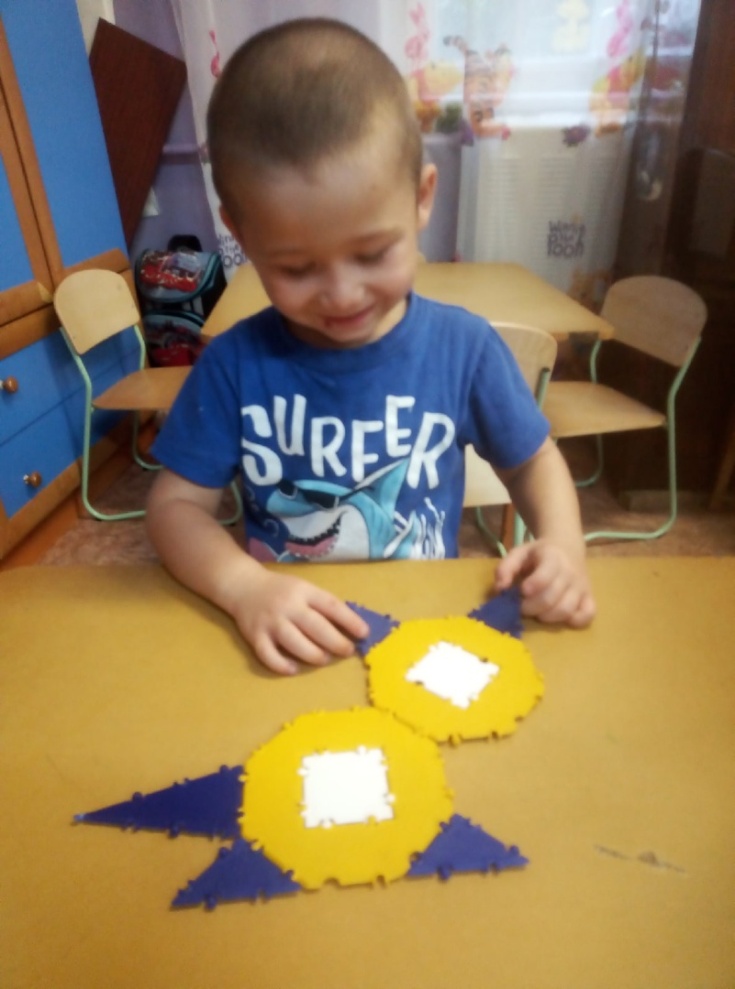 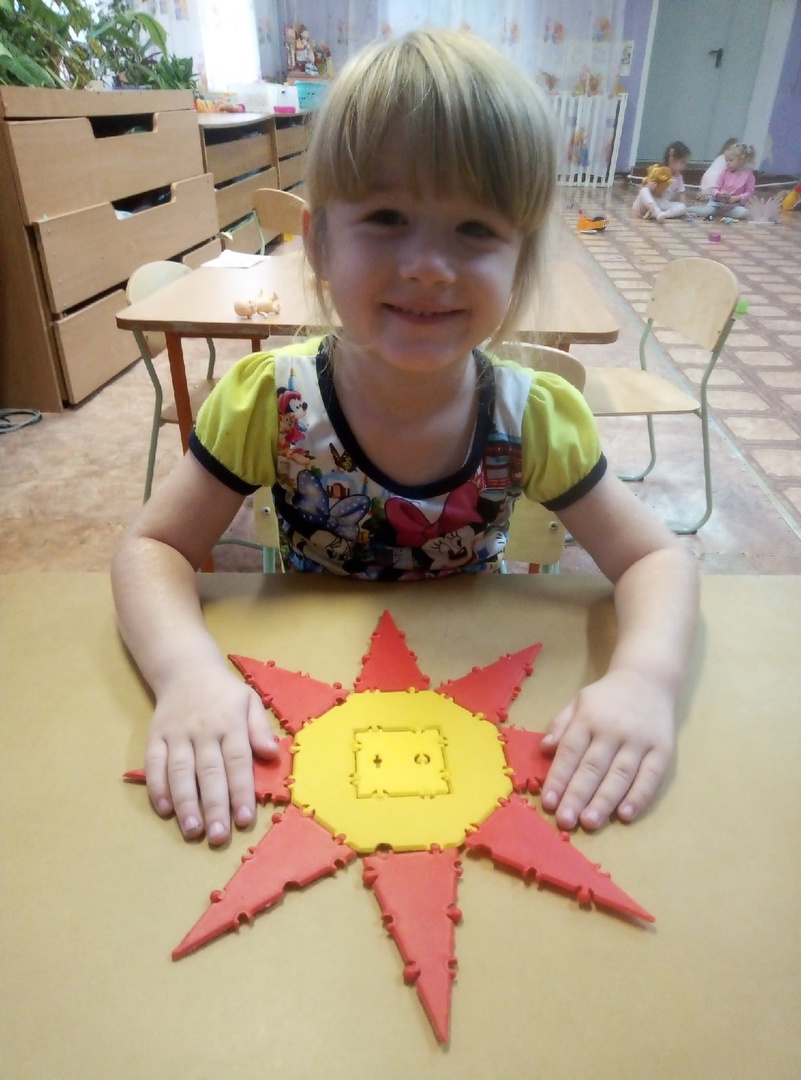 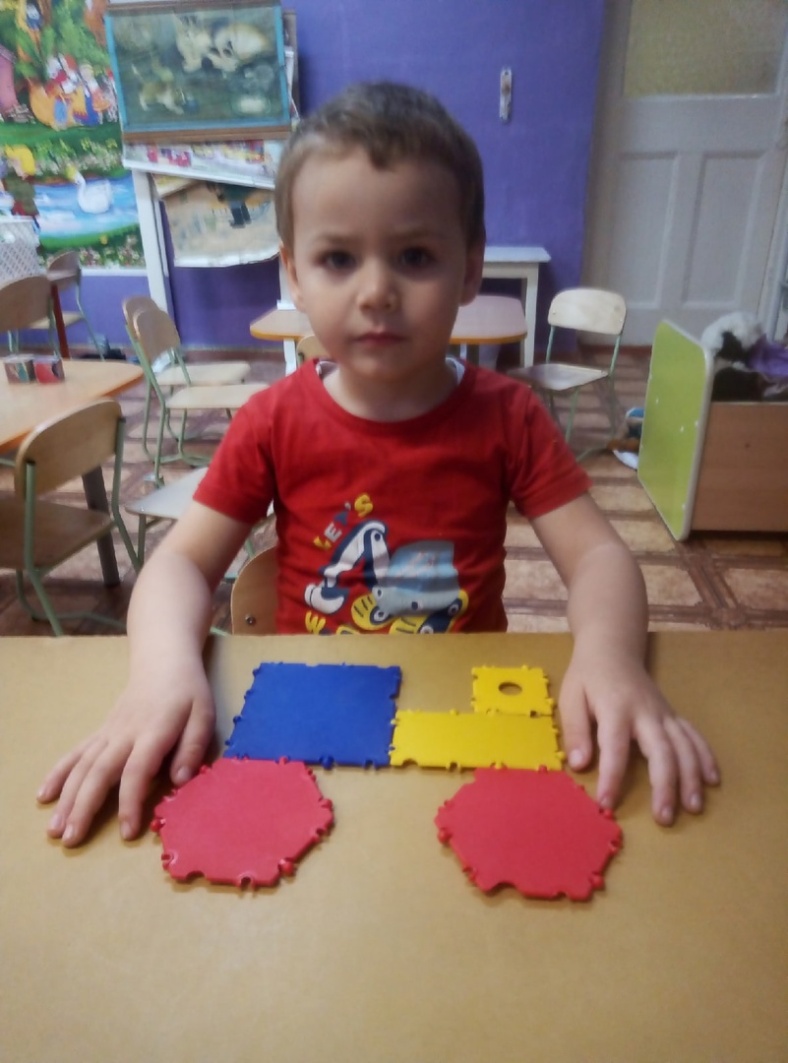 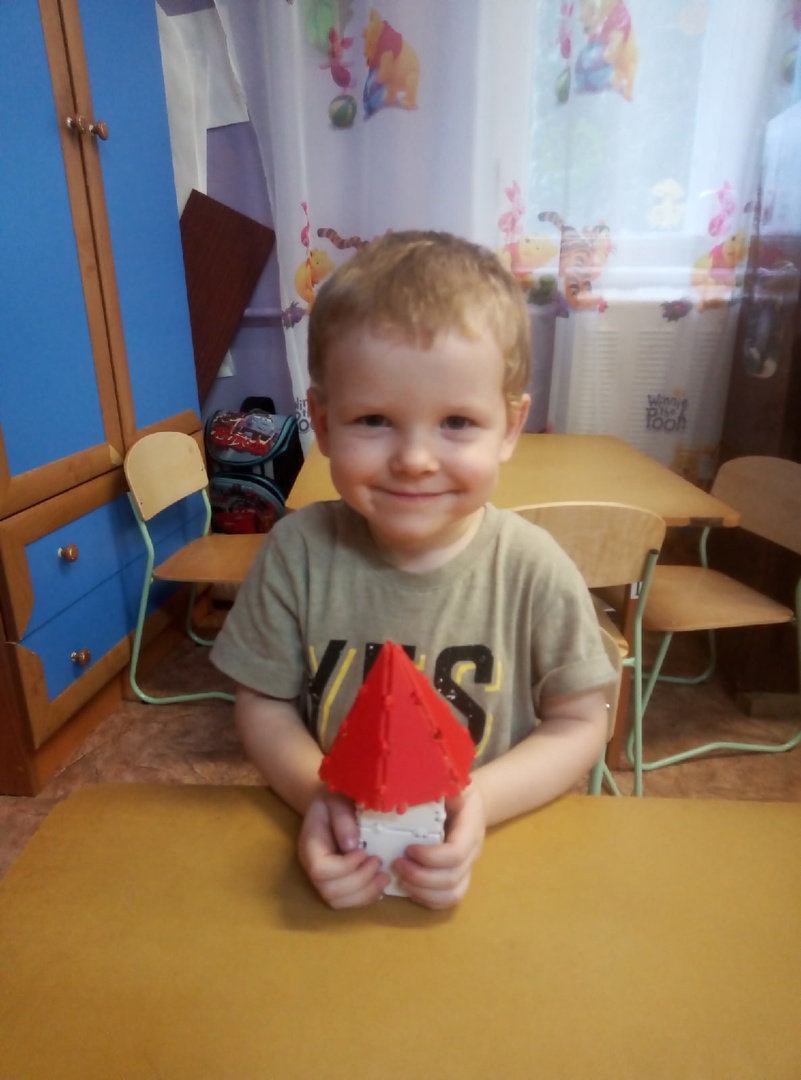 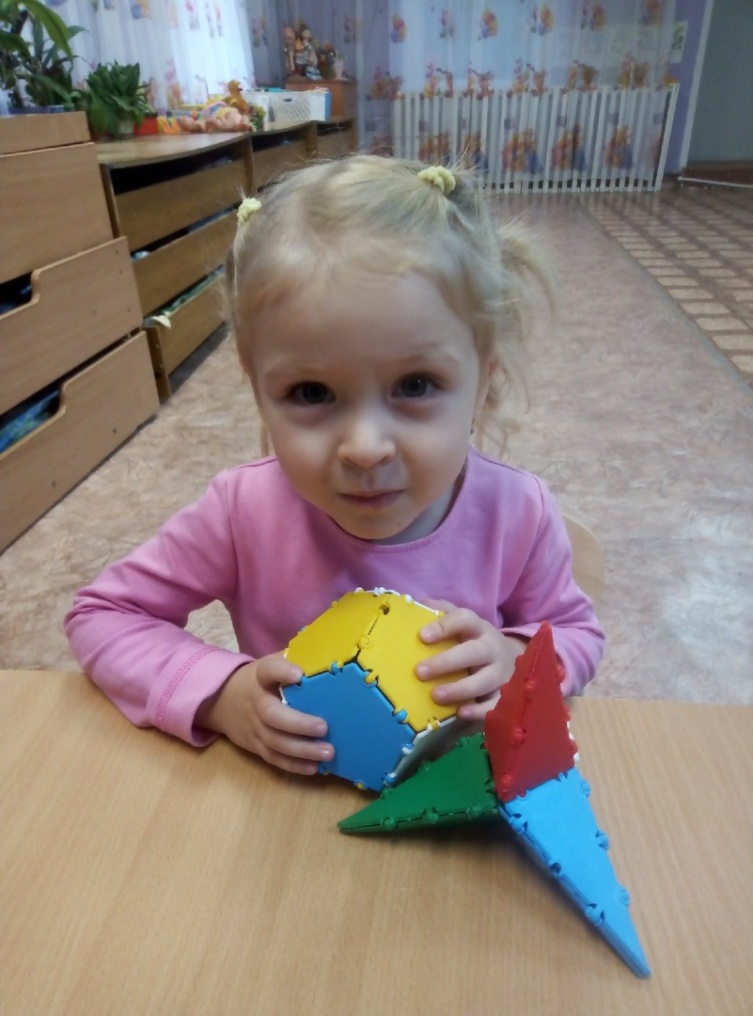 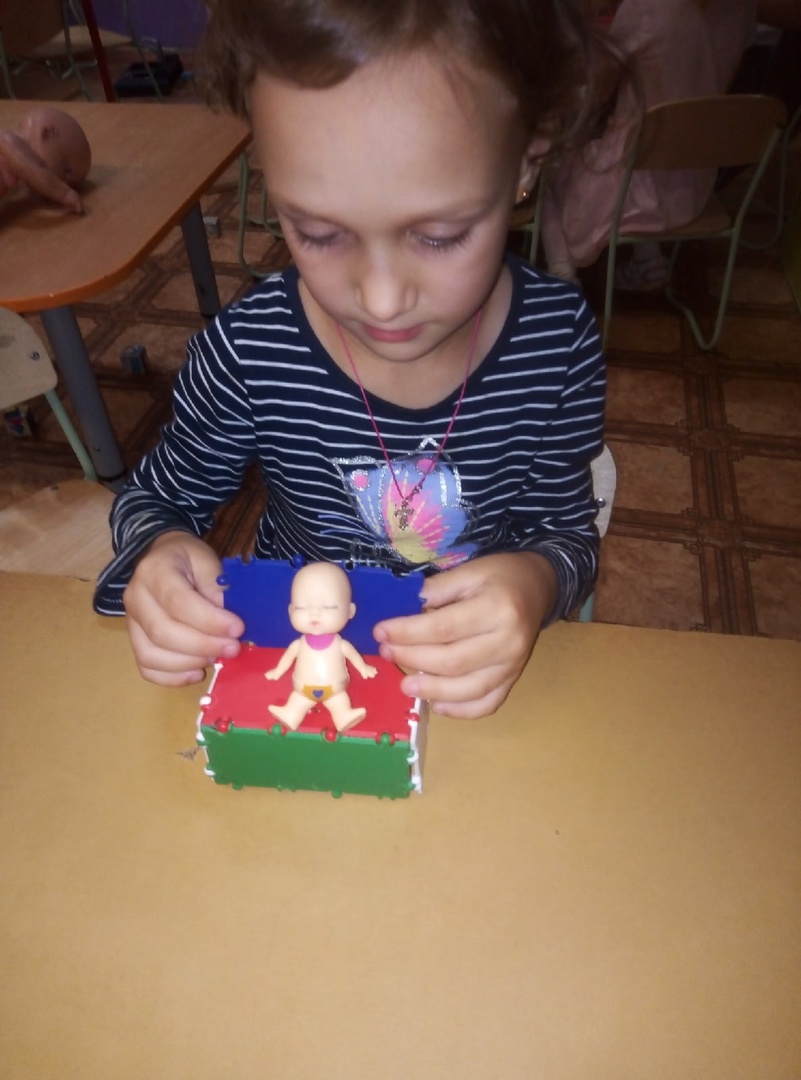 Приложение 2 к Положению об окружном Фестивале педагогических идей  для работников дошкольного образования ЗАЯВКА на участие в окружном Фестивале педагогических идей  для работников дошкольного образованияФИО (полностью) Юнина Наталья АлександровнаМесто работы и должность ГБОУ СОШ №9 СП «Детский сад №13» г.о. Октябрьск, воспитательНаправление  Техническое творчество дошкольниковНазвание работы  мастер – класс «ТИКО - конструирование в деятельности воспитателя с детьми дошкольного возраста»Планируемый вариант участия (презентация с интерактивной сессией, мастер-класс, открытый показ образовательной деятельности с детьми дошкольного возраста) ____________мастер – класс___________________________________________________Контактный телефон  _____89879596971_____Подпись методиста или руководителя СП_________________/ФИО/